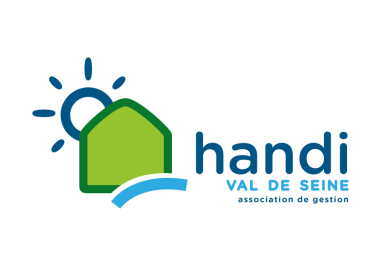 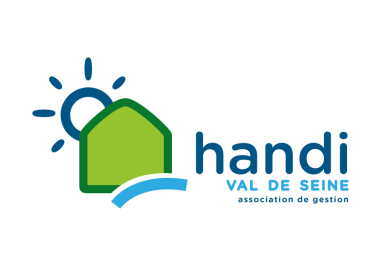 Le Centre d’Action Médico-Sociale (C.A.M.S.P.) Pierre LEGLAND situé aux Mureaux (78) recrute :Un/e orthoptiste à temps partiel 0,60 ETP en CDIBilan orthoptique et prise en charge chez de jeunes enfants de 0 à 6 ans présentant des troubles visuels et neuro visuels. Participation à des groupes thérapeutiques.Travail en équipe pluridisciplinaire. Accompagnement parental.Accueil et formation des élèves stagiaires.Poste à pourvoir à partir du 01/09/2019. Envoyer CV et lettre de motivation ou téléphoner à:Madame LE GUERINEL M.Edith DirectriceCAMSP Pierre LEGLAND, 3 rue Charles Tillon, 78130  Les Mureaux 01 34 74 44 99@ : marieedith.leguerinel@hvs78.org